Нижегородская область, г. БогородскРегиональный этап Всероссийского конкурса экологических проектов«Волонтёры могут все»Исследовательский проект в номинации«Мусор-угроза или вторая жизнь»Проект на тему«Раздельный сбор мусора - возможно каждому»Индивидуальное участие  Автор: Тюлюков Степан  Андреевич                                                             Руководитель проекта: Ананьева Лилия         Валериевна, учитель биологии и химииПаспорт проектаПриложениеПриложение 1.Схема комплексной системы обращения с отходами в рамках программы «Комплексная система обращения с твердыми коммунальными отходами».https://economy.samregion.ru/upload/iblock/4b7/Pasport-FP-Formirovanie-kompleksnoy-sistemy-obrashcheniya-s-tverdymi-kommunalnymi-otkhodami-_red.-ot-21.12.18_.pdfПриложение 2.Результаты анкетирования одноклассниковПриложение 3.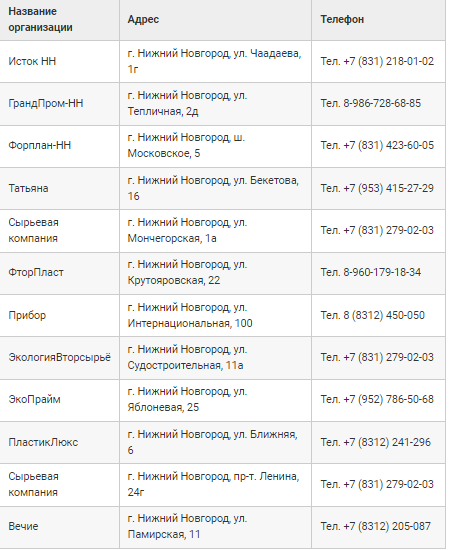 Приложение 4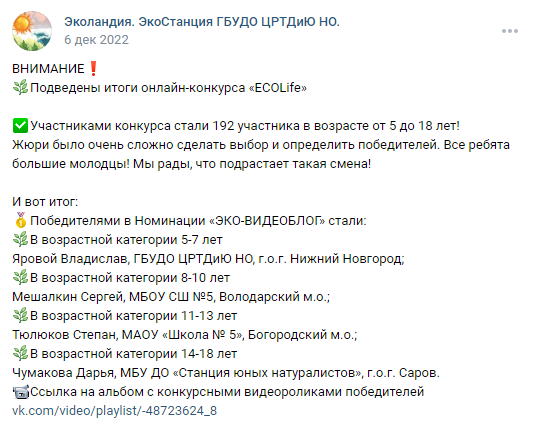 https://m.vk.com/video-192376544_456239678?list=da49481365d04e1524&from=post&post=-192376544_3870 Приложение 5.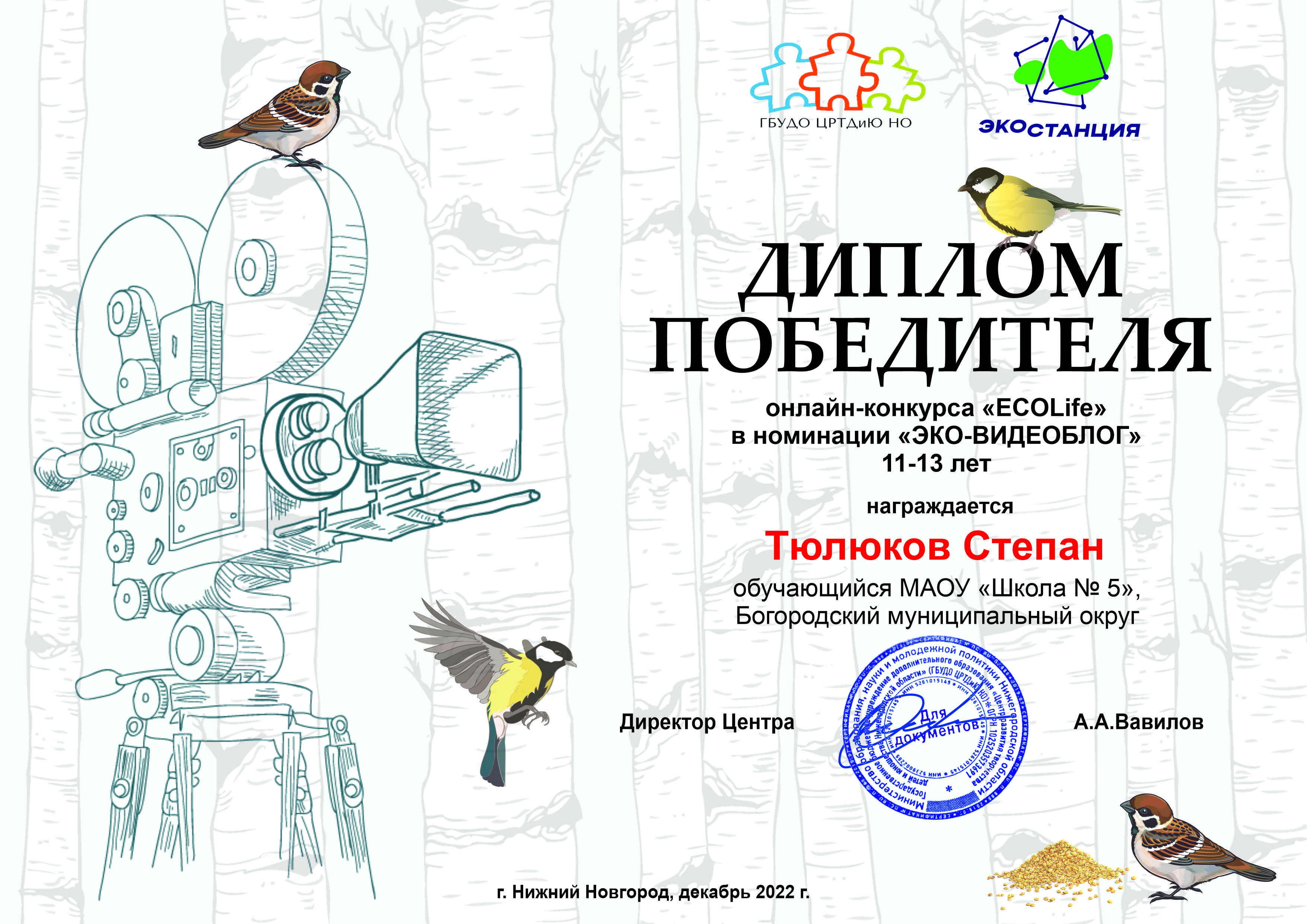 Название проектаРаздельный сбор мусора - возможно каждомуАвтор проекта Тюлюков Степан  Андреевич,12.01.2011, , 607631, г.Богородск, ул.Свердлова д.1 кв.28)Руководитель проекта: Ананьева Лилия Валериевна, учитель биологии и химииЦель проектасобрать как можно больше информации о раздельном сборе отходов в нашем регионе и привлечь моих сверстников к раздельному сбору мусора.Задачи проектаУзнать, что такое мусор и познакомиться со способами его переработки;Рассказать о возможностях РСО (раздельного сбора отходов) в регионе;Поставить эксперимент по раздельному сбору мусора в моей семье;Узнать о «второй жизни» твёрдых бытовых отходов;Создать листовку о местах сбора отходов в нашем городе и привлечь к раздельному сбору мусора моих одноклассников.Целевая аудитория проектаОбучающиеся школ округа, педагогические работники, руководители волонтёрских организаций.Срок и период реализации проектасентябрь 2022-май 2023География проектаБогородский муниципальный округПривлечённые партнёры проектаШкольные волонтёрские организации округа.Актуальность проектаГуляя по улицам моего родного города, я не раз обращала внимание на сколько много коммунальные службы и насколько часто вывозят  переполненные мусором баки. Известно, что на каждого жителя планеты приходится, в среднем, около 1 тонны отходов в год. Промышленный и бытовой мусор не только наносит вред окружающей среде, но и несет угрозу здоровью людей. Отходы распространяют неприятный запах, отравляют почву и подземные воды, являются благоприятной средой для размножения насекомых, грызунов. Период разложения отходов может колебаться от нескольких недель до сотен лет, что впоследствии приведет к сокращению огромных земельных территорий, которые будут использованы под места захоронения мусора.Краткое описание механизма реализации проектаВ ходе выполнения работы я использовала следующие методы:изучение и анализ литературы по теме проектаанкетированиеэксперимент (раздельный сбор отходов дома и сдача на переработку)интервью с работниками пунктов переработкисбор фотоматериалов по теме работыпрактическая работа по изготовлению листовкиДостижение ожидаемых итогов проекта        Основная частьМусор и способы его переработкиОтходы (мусор) — это непригодные для использования предметы, вещества, соединения, которые образуются в результате жизнедеятельности людей.Происходят отходы из двух источников: производство (промышленное и сельскохозяйственное) и жизнедеятельность человека в быту.Уровень загрязненности окружающей среды из-за отходов увеличивается катастрофически быстрыми темпами. Именно поэтому необходимо внедрять технологии по переработке мусора, которые позволили бы минимизировать риски уничтожения природы.Существуют различные методы переработки мусора:
1). Захоронение на мусорном полигоне
Порядка 90% смешанного мусора свозится на свалки, где он лежит десятилетиями. Преимущество свалок — минимальные расходы на обустройство территории. Недостатков намного больше. Свалки нередко поджигают или происходит самовозгорание, за счёт чего задымляются и отравляются окрестности. В процессе разложения отходов повышается вероятность попадания бактерий в почву, подземные воды и воздух. Почвы на месте свалок в течение длительного времени непригодны для иного использования.2)Сжигание
Этот способ утилизации позволяет расчистить территорию свалок. Главный недостаток метода заключается во вреде для атмосферы, в которую поступают продукты горения. Приходится решать, как обеззараживать ядовитый дым. Если это не делать, страдает озоновый слой. Земля получает излишние дозы радиационного воздействия со стороны Солнца.
3)Высокотемпературный и низкотемпературный пиролиз
В первом случае мусор переплавляется при температуре свыше 9000° С. На выходе из печи — продукт, напоминающий стекло. Он безвреден для растений и животных, не содержит вредных компонентов. Преимущество высокотемпературного пиролиза — не требуется предварительная сортировка и сушка, не загрязняется окружающая среда. Полученный результат можно хранить на любых площадях без дополнительного обустройства.
Низкотемпературный пиролиз проводится при температуре от 450° до 9000°С. Его преимущества: на переработку можно направлять почти всё, что уже не используется человеком; результат — особые масла, востребованные в производстве пластика; побочный результат плавки и горения — газ — может применяться для обогрева помещений, нагрева воды.
4)Компостирование
Этот способ переработки применим только к пищевым отходам, бумаге и продукции растительного происхождения, то есть к органическому мусору. В ходе компостирования получается органическое удобрение, широко востребованное в сельскохозяйственном секторе. Это совершенно безвредный способ переработки для окружающей среды. Отходы собирают в специальных ямах для перегнивания и последующего применения в качестве удобрений. Полное разложение растительной органики занимает до 5-7 месяцев. На образование полноценного удобрения уходит до 1 года.
5). Оптимальный способ уничтожения отходов — полная переработка, или рециклинг. Однако для этого необходимо наладить первичную сортировку отходов. Раздельный сбор отходов (РСО)Раздельный сбор мусора – это система, при которой отходы разделяются по видам для того, чтобы их можно было переработать и создать из них новые вещи, а не просто выбросить.В России с 2019 года действует национальный проект «Экология». Одна из его программ — «Комплексная система обращения с твердыми коммунальными отходами» https://ecologyofrussia.ru/. 
В Нижегородской  области эта программа тоже реализуется. Основная ее цель — улучшить экологическую и санитарно-эпидемиологическую ситуацию в регионе. Программа предусматривает, что к 2024 году в области должны обрабатывать до 65,4% отходов, утилизировать – 6,5%. https://strategy.government-nnov.ru/ru-RU/national-projects/ecologyВ рамках программы в Нижегородской области запланировано строительство нового  современного экотехнопарка. Объект мощностью 160 тысяч тонн планируется построить в Арзамасском районе Нижегородской области. Он будет включать в себя автоматизированный мусоросортировочный комплекс, участки компостирования и обработки крупногабаритных отходов, а также полигон для захоронения ТКО. Комплексы будут включать в себя объекты по сортировке, обработке, утилизации и объекты по производству сырья из отобранных фракций с дальнейшим производством конечной продукции.
Сейчас в регионе обработку ТКО уже обеспечивают семь мусоросортировочных комплексов:
-ООО«ЭкоCтандарт» (Нижний Новгород)
-ООО  «МСК-НТ»  (Арзамас)
-ООО  «ОРБ Нижний» (Нижний Новгород)
-ООО Реал-Кстово (Кстово)
-ООО  «СитиЛюкс 52 (Нижний Новгород)-ООО Ситиматик - Нижний Новгород (Нижний Новгород)-ОООООО «Нижэкология-НН» (Нижний Новгород) Если мы выбрасываем отходы в общий контейнер, то всё это идёт на полигон, а из полигона на переработку попадает лишь 5-7% мусора. Если мы "спасаем" вторсырьё, то процент переработки отходов возрастает.Как правильно собрать мусор, чтобы он не просто переместился с городских улиц на свалку, а отправился на переработку?Вот основные принципы раздельного сбора отходов:Изымаем опасноеБатарейки, аккумуляторы и ртутьсодержащие лампы нельзя смешивать с остальным мусором. Содержащиеся в них вещества могут нанести серьезный вред окружающей среде.Делим на категорииПри сборе и сортировке отходов экологи рекомендуют разделять мусор как минимум на пять основных категорий: пластик, стекло, алюминиевые банки, остальной металл, неперерабатываемый (общий) мусор.Очищаем мусорПредметы, отправляемые на переработку, не должны быть сильно загрязненными. Их необходимо освободить от этикеток, а бумажные или металлизированные наклейки — выбросить в соответствующие контейнеры. Если вы сортируете мусор дома, стоит помыть упаковку перед тем, как положить в мусорный пакет.Уплотняем упаковкуЧем меньше места займет мусор, тем удобнее будет его перевозить. Поэтому алюминиевые банки и пластиковые бутылки нужно как следует смять. А вот стекло, напротив, бить не рекомендуется. Все точки приема вторсырья можно разбить на четыре большие группыКонтейнерыДля пластика. В Нижнем Новгороде  уже довольно известными стали желтые контейнеры. Туда можно сдавать бутылки от кваса, лимонада и пива, флаконы из твердого пластика от бытовой химии, пластиковые пакеты. (Приложение 1) Утилизация  пластиковых отходов в г.Богородске- «Промэкология, Производственно-складская база»Для одежды. В разных частях города во многих магазинах ведется прием одежды. Примерно 80% собранных вещей передаются нуждающимся, 10% распространяется на благотворительных мероприятиях в качестве подарков за пожертвование. 100% собранных средств возвращаются в проект и идут на содержание контейнеров. Новая жизнь старых вещей!
В МЕГЕ появился бокс для сбора старой одежды, домашнего текстиля, обуви, игрушек на благотворительность и переработку.
Партнер АНО «Экосистема» в поддержку проекта «Просто» (сдатьвещи.рф) разместил в МЕГЕ (в зоне банкоматов на входе рядом с магазином ". В городе  Богородск  организован сбор https://vk.com/cleanbogorodskДля батареек и лампочек. Установкой контейнеров для батареек, градусников и ламп в Нижнем Новгороде занимается регоператор. Они есть в крупных гипермаркетах Мега, Леруа Мерлен, Икеа. В нашей школе тоже организовано сбор батареек ввиде контейнера поставленного в зоне отдыха.В конце прошлого года в торговом центре «Мега» открылась целая сортировочная станция для раздельного сбора отходов. В контейнеры можно сложить картон, бумагу, стекло, ПЭТ-бутылки (РЕТ/ РЕТЕ/ «1»), пластиковые крышки от бутылок и металл. Станция находится у входа в магазин ИКЕА.Пункты приемаДля разного. Волонтеры проекта «Чистый город Богородск» раз в месяц организуют прием разных фракций.  Кроме того, в Богородске действует  стационарный пункт приема вторсырья  ООО "Форплан НН".В группе проекта есть подробный перечень принимаемого вторсырья, куда входит макулатура, металл и стекло, пластик и другое.Для одежды. Некоторые магазины забирают старые вещи в соответствии со своим ассортиментом. В частности, сеть магазинов H&M и Monki обменивают одежду на скидки. Потом эти вещи передают в секонд-хэнды, перерабатывающим предприятиям и заводам для получения энергии.  Магазин Rendez-Vous принимает старую обувь, которая отправляется на «Дмитровский завод РТИ». Для техники. В «Эльдорадо» за купоны на скидку заберут разную старую технику — стиральные машины, холодильники, плееры, кнопочные телефоны и т.п. Технику вывозят на заводы «Экотехпром» или «Экопласт». Там ее взвешивают, сортируют и перерабатывают.Предприятия по переработке вторсырьяПриемом крупных объемов вторсырья за деньги в г.Богородске занимаются несколько организаций, такие как «Нижегородский завод по переработке РТИ», «Макулатура», «Точка сбора мусора».«Нижегородский завод по переработке РТИ»принимают макулатуру, поддоны и пленку. Файлы, пленку, мешки измельчают, плавят и гранулируют — материал передают на изготовление пластиковых изделий, тары и ящиков. Пластик тоже измельчают и отправляют на новое производство. Макулатуру прессуют, формируют в тюки и продают перерабатывающим комбинатам.А«Макулатура» принимает макулатуру, пленку, ПЭТ. Здесь вторсырье сортируют по фракциям, прессуют и отправляют на переработку. Например, газеты и журналы, которые тщательно отбирают сотрудники — совсем другой вид сырья. Их отправят в Экотехнопарк в Елабугу, где из нижегородской макулатуры сделают подвесной потолок. Белые листы офисной бумаги, которые обычно используются для принтеров, представляют особую ценность. Их после сортировки отправляют в Финляндию. Там из данного вида макулатуры тоже сделают полезные вещи.В 2020 году линия переработки ПЭТ-отходов открылась  в Нижегородской области, в поселке Гидроторф Балахнинского района. 
Тысячи тонн полимеров теперь идут  не на свалку, а для производства строительных или упаковочных материалов. И не только.РСО у нас домаОтветственность за чистоту планеты лежит не только на промышленных гигантах, но и на каждом отдельном человеке, поэтому я решил начать с себя.В течение месяца я собирал все твердые отходы, появляющиеся в доме, рассортировывая их по категориям: бумага, металл, пластмасса, стекло.Пищевые отходы, скапливающиеся за день, взвешивал ежедневно, перед тем как их выбросить. После этого составил список основных продуктов и материалов, входящих в каждую категорию. Взвесил отходы каждой категории и определили общий суммарный вес. Разделил полученное число на количество членов семьи, так я установил количество отходов, приходящееся на одного члена семьи.Сделала следующие подсчеты.
В среднем за месяц на семью в количестве 4-х человек скапливается бытовых отходов:1. Пищевых отходов – 13 кг2. Стекла – 4 кг3. Бумага – 5 кг4. Пластмасса - 2кг5. Металл – 2 кгВывод: в среднем один участник эксперимента производит 78 кг мусора в год.На видео  то, что мы собрали на четверых за месяц. Всё расфасовано и упаковано для сдачи. https://m.vk.com/video-192376544_456239678?list=da49481365d04e1524&from=post&post=-192376544_3870  (Приложение 2.) Участвовали в областном конкурсе и стали победителями.Но если подумать, что каждый месяц это количество мусора могло оказаться на свалке и портить климат нашей планеты, то и мой вклад уже не маленький.
РСО (раздельный сбор отходов)–это и более осознанные покупки.
Теперь в магазине мама смотрит не только на состав продукта, но и на маркировку упаковки. Вторичное сырье получается из предметов, которые на имеют специальный значок, виде треугольника с тупыми углами. Он называется «Петля Мебиуса».Спустя 3месяца эксперимента могу сказать - разделять отходы совсем не сложно, а когда думаешь глобально - то и приятно.Вторая жизнь бытового мусораИз различных источников я узнал, что многие отходы могут быть задействованы в роли вторичного сырья для производства новых товаров.Например:упаковка Tetra Pak – одна шариковая ручка.Помимо ручек из переработанного пакета Tetra Pak получают писчую бумагу, бумагу для гофрирования и картон. Из полиалюминиевой составляющей пакета – композиционные панели, колодезные люки, плитку, композитные доски.макулатура – туалетная бумага.Если три человека, будь то семья или соседи по квартире, целый год пользуются туалетной бумагой из вторсырья, то за год им удается «сэкономить» дерево.пластик – куртка.Примерно треть нашего мусорного ведра занимают пластиковые бутылки. После их переработки с конвейера выходит вторичная гранула или флекс – cырье для новых продуктов. Из флекса получают химическое волокно. Из этого волокна фабрики производят нетканые материалы, используемые в швейной промышленности.алюминиевая банка – алюминиевая банка.Из алюминиевой банки в 99% случаев переработки производят новую банку. Так что, банка Сola-Cola, что ждет своего часа у вас в холодильнике, в прошлой жизни точно была алюминиевой банкой. Помимо пищевой промышленности, вторичный алюминий используют в производстве мебели, автомобилей и самолетов. В среднем автомобиль, сошедший с конвейера, содержит более чем 120 кг алюминия.стеклянная бутылка – стекловатаСтекловата – универсальный утеплитель и звукоизолятор. Cтекловатой укрепляют внешние стены зданий, пол и крышу. Изготавливают ее из стеклобоя.Переработка 1 тонны отходов из стекла экономит 650 кг песка, 150 кг кальцинированной соды и 200 кг известняка. А ещё вторсырьё используют для украшения улиц города. (Приложение 2)Листовка «Раздельный сбор мусора»Работая над проектом, я решил узнать, что думают мои одноклассники о раздельном сборе мусора? Чтобы дать ответ на этот вопрос, я провел анкетирование. (Приложение 3) Результаты исследования подтвердили, что большинство моих одноклассников знают, что мусор вредит природе, но, к сожалению, мало кто из них в курсе, чем отличается вторсырье от мусора. Думаю, мой проект поможет им в этом разобраться. В своих ответах многие ребята указали, что они хотят начать РСО (раздельный сбор отходов), но не знают, где какие отходы принимают. Чтобы помочь одноклассникам в решении данной проблемы, я изготовил листовку «Планету ты оберегай – отдельно мусор собирай!» (Приложение 4) и раздал всем ребятам в классе. На сегодняшний день проект почти реализован, закончен будет в мае 2023 года. Мультипликативность (тиражируемость) проектаИнформация о проекте будет размещена в социальной сети Вконтакте на сайте нашей школы, а так же я принял участие в областном конкурсе «Эколайф» номинация видеоблогЗаключениеПриступая к работе, я точно пришел к решению, что если люди будут сортировать свой мусор, то из отходов можно будет сделать много полезных вещей.  Я не только сам начал сортировать мусор, но и заинтересовал своих одноклассников,  как можно использовать вторсырьё, но и узнал, о пунктах приёма отходов в нашем городе, создал листовку для моих одноклассников по раздельному сбору мусора. Моя задача на ближайшее время организовать моих близких родственников и одноклассников  к раздельному сбору мусора и провести несколько мероприятий  и акций в школе и в своем городе.Поэтому стоит действовать прямо сейчас, пускай маленькими шагами. Сегодня я не выкину бумажку, а донесу её до дома. Потом соберу еще немного бумаги и сдам в переработку. Тем самым спасу еще одно дерево от пилы. Птиц от разорённого гнезда на этом дереве. А переработанная бумага превратится в книгу или учебник, который послужит ни один год.1. Как ты считаешь насколько вредит мусор, который попадает в природу?очень сильно вредит – 26 челвредит, но не опасно – 1 челне вредит - 0 челне знаю – 1чел2. Знаешь ли ты чем отличается мусор от вторсырья?Да - 6челНет – 22чел3. Есть ли в твоем районе пункты приема вторсырья ?Да – 8челНет – 20чел4. Сдаешь ли ты предметы на переработку?Да - 10 челНет – 7 челхочу начать, но не знаю как – 11 чел5. Интересна ли тебе тема сбора и сортировки вторсырья?да, интересна -18 челнет, не интересна – 10 чел